Berwyn Presbyterian ChurchSixth Sunday of EasterSunday, May 22, 2022	10:30 a.m.The GatheringLet all enter the sanctuary in a spirit of prayer.Please remember to turn off your cell phones for worship.* indicates please stand if you are able. GG indicates Glory to God Hymnal found in the pews.Please wear a mask and practice social distancing.
This worship service is being livestreamed to the internet, 
and you may appear on our Facebook page channel. 	Prelude	Come Down, O Love Divine	Ralph V. Williams	Ringing of the Hour	Prelude	Order My Steps	Glenn Burleigh	Welcome		*	Call to Worship			Leader:	Open our hearts, O Lord,	People:	and we will listen to your word.	Leader:	Come into this house	People:	and teach us to follow you in faith.*	Hymn GG 463	How Firm a Foundation	American folk melody				(see next page for hymn)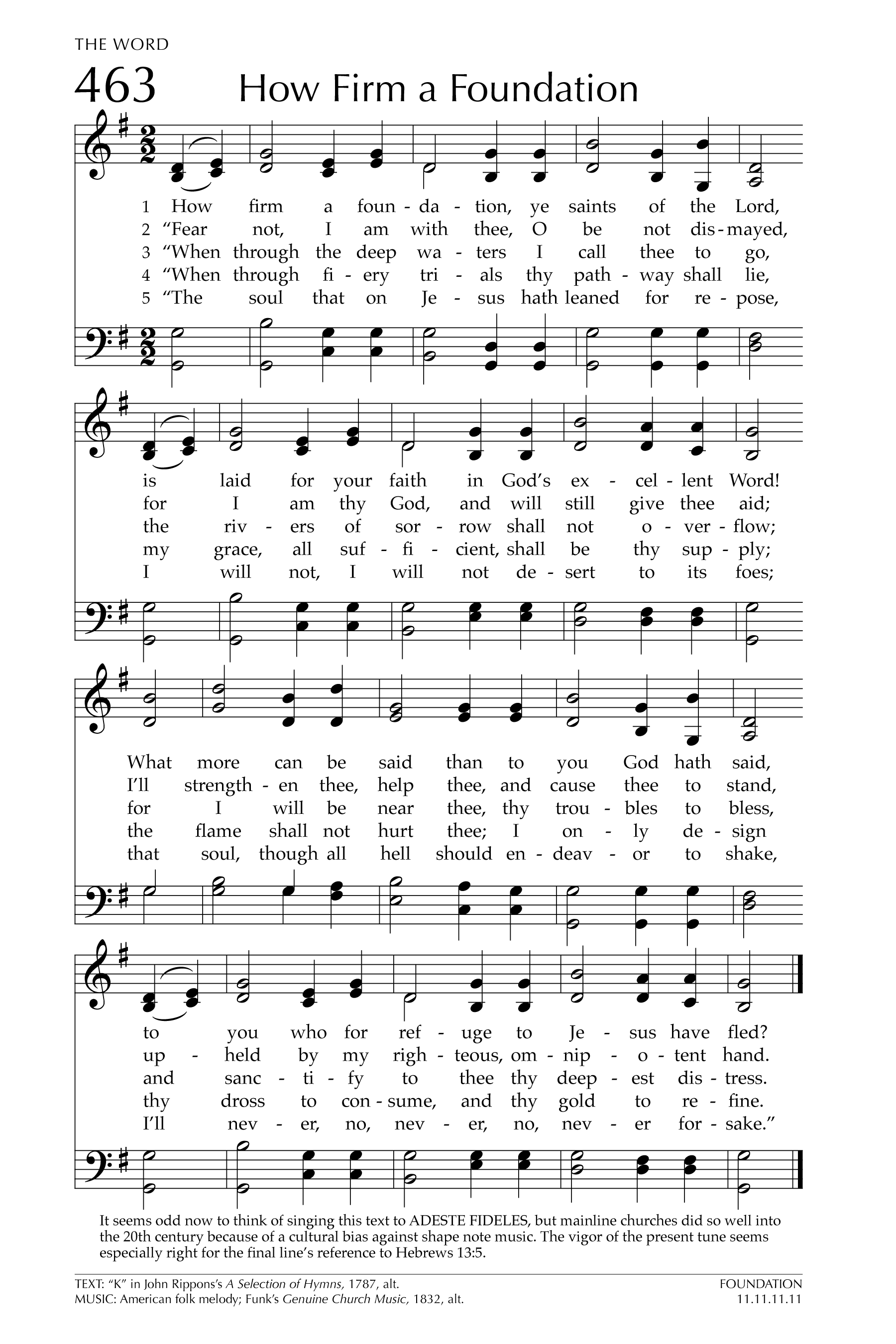 *	Call to Confession*	Prayer of Confession (first pray silently then in unison)Grace giving God, you ask us to love and to keep your word. Simple instructions. Yet, even with the Advocate to help us, we still fail at loving and following faithfully. Every time we fail, forgive us and speak to us again of your truths. Keep telling us over and over again. Help us to truly hear you, trust you more fully, believe in you more deeply, and live lives that more perfectly reflect your love. In Jesus’ name we pray, Amen.*	Assurance of Pardon		John 14:27	Leader:	Christ says, “Peace I leave with you; my peace I give to you.” 
There is peace in God’s forgiveness. Know that you are forgiven, 
know that you are loved, and be at peace.	People:	May the Peace of Christ dwell in our hearts and minds. Amen.*	The Peace	Leader:	May the peace of the risen Christ be with you always.	People:	And also with you.(Please share the peace with a few neighbors.)*	Welcome Song	You’re Welcome in the Name of the Lord	Traditional CameroonYou’re welcome in the name of the Lord. You’re welcome in the name of the Lord,
for we see in you the glory of the Lord, you’re welcome in the name of the Lord.We love you in the name of the Lord. We love you in the name of the Lord,
for we see in you the glory of the Lord, we love you in the name of the Lord.The Word	Prayer for Illumination	Gospel Lesson	John 14:23-2923Jesus answered him, “Those who love me will keep my word, and my Father will love them, and we will come to them and make our home with them. 24Whoever does not love me does not keep my words; and the word that you hear is not mine, but is from the Father who sent me.25“I have said these things to you while I am still with you. 26But the Advocate, the Holy Spirit, whom the Father will send in my name, will teach you everything, and remind you of all that I have said to you. 27Peace I leave with you; my peace I give to you. I do not give to you as the world gives. Do not let your hearts be troubled, and do not let them be afraid. 28You heard me say to you, ‘I am going away, and I am coming to you.’ If you loved me, you would rejoice that I am going to the Father, because the Father is greater than I. 29And now I have told you this before it occurs, so that when it does occur, you may believe.			This is the Word of the Lord!			Thanks be to God.	Message for Children			Rev. Ulmer	New Testament Lesson	Acts 16:9-159During the night Paul had a vision: there stood a man of Macedonia pleading with him and saying, “Come over to Macedonia and help us.” 10When he had seen the vision, we immediately tried to cross over to Macedonia, being convinced that God had called us to proclaim the good news to them.11We set sail from Troas and took a straight course to Samothrace, the following day to Neapolis, 12and from there to Philippi, which is a leading city of the district of Macedonia and a Roman colony. We remained in this city for some days. 13On the sabbath day we went outside the gate by the river, where we supposed there was a place of prayer; and we sat down and spoke to the women who had gathered there. 14A certain woman named Lydia, a worshiper of God, was listening to us; she was from the city of Thyatira and a dealer in purple cloth. The Lord opened her heart to listen eagerly to what was said by Paul. 15When she and her household were baptized, she urged us, saying, “If you have judged me to be faithful to the Lord, come and stay at my home.” And she prevailed upon us.			This is the Word of the Lord!			Thanks be to God.	Sermon	God Opens Our Hearts	The Rev. Holly Ulmer*	Sermon Hymn GG 366	Love Divine, All Loves Excelling	Rowland Hugh Prichard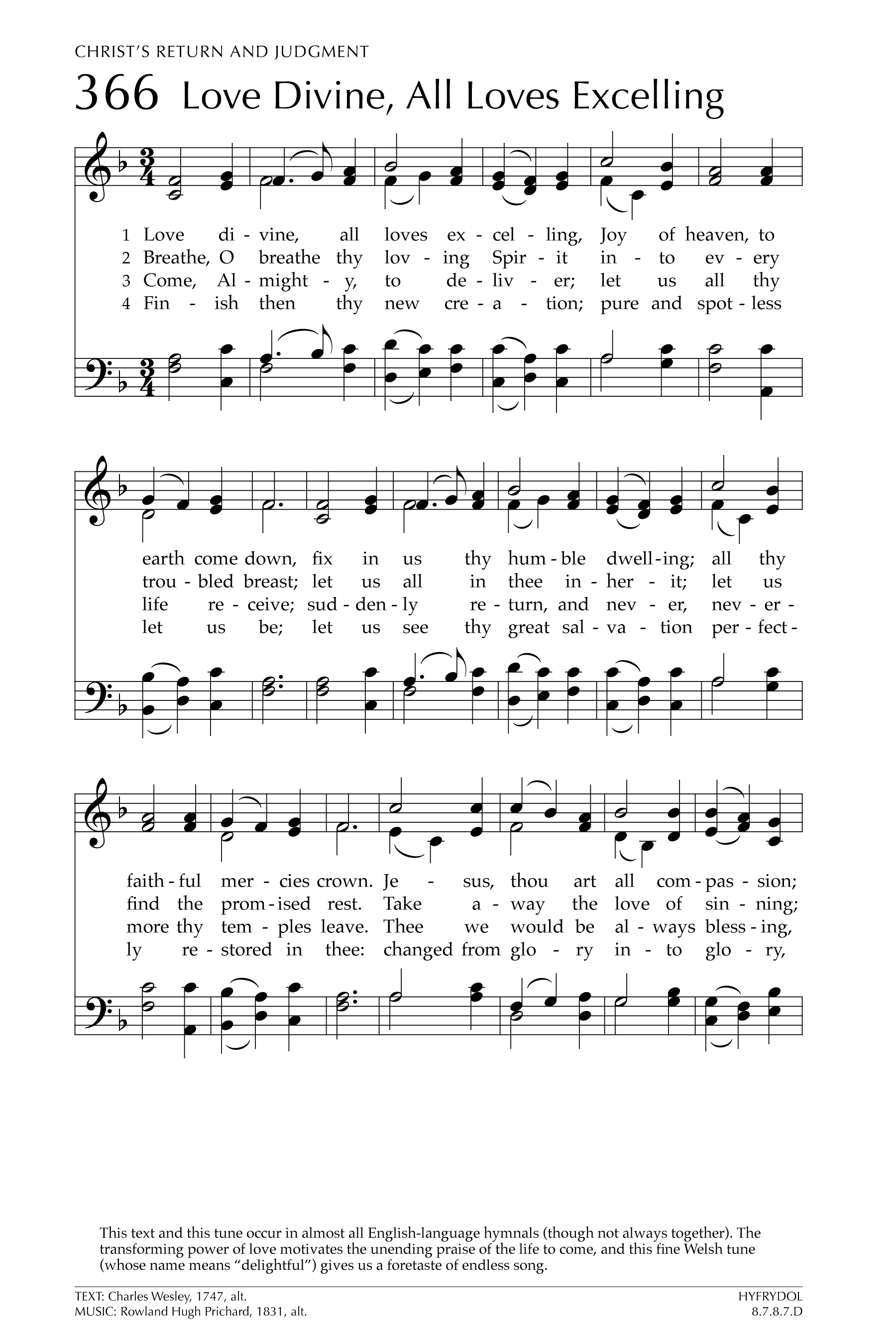 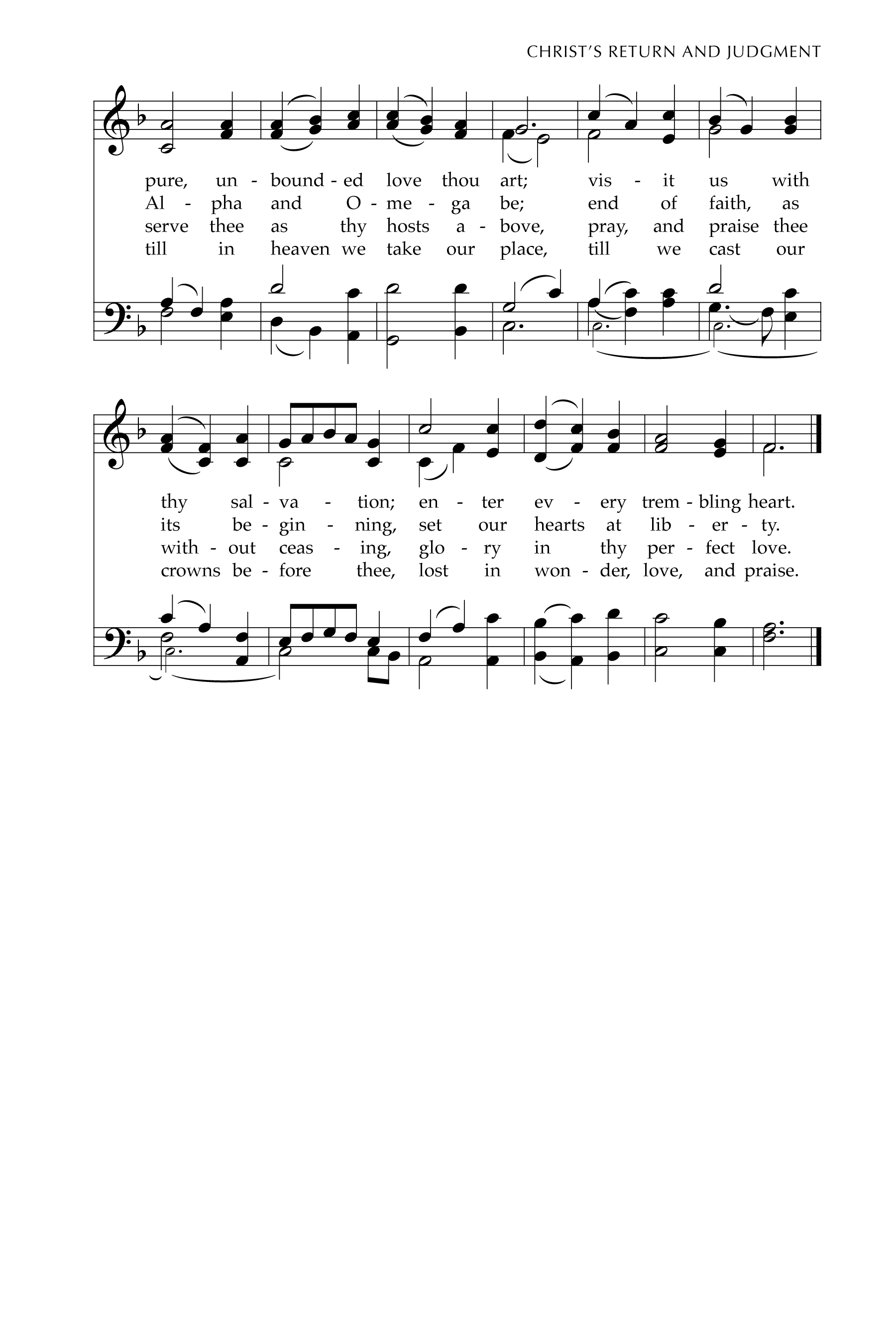 *	Affirmation of Faith (together)	from the Iona CommunityWe believe in God above us, maker and sustainer of life. We believe in God beside us, Jesus Christ, the Word made flesh, born of a woman, servant of the poor, tortured and nailed to a tree. A man of sorrows, he died forsaken. He descended into the earth to the place of death. On the third day he rose from the tomb. He ascended into heaven to be everywhere present, and his kingdom will come on earth. We believe in God within us, the Holy Spirit of Pentecostal fire, life-giving breath of the church, Spirit of healing and forgiveness, source of resurrection and eternal life. Amen.	Sharing of Joys and Concerns	Prayers of the People	The Lord’s Prayer	TraditionalOur Father who art in heaven, hallowed be thy name. Thy kingdom come, thy will be done, on earth as it is in heaven. Give us this day our daily bread; and forgive us our debts, as we forgive our debtors; and lead us not into temptation, but deliver us from evil. For thine is the kingdom and the power and the glory forever. Amen.	AnnouncementsThe Thanksgiving	Call for the Offering	Leader:	The earth has yielded its increase; God, our God, has blessed us.	People:	Let us offer the gifts of our lives to God.	Prayer of DedicationThe Sending*	Hymn GG 542	God Be with You Till We Meet Again	William G. Tomer				(see next page for hymn)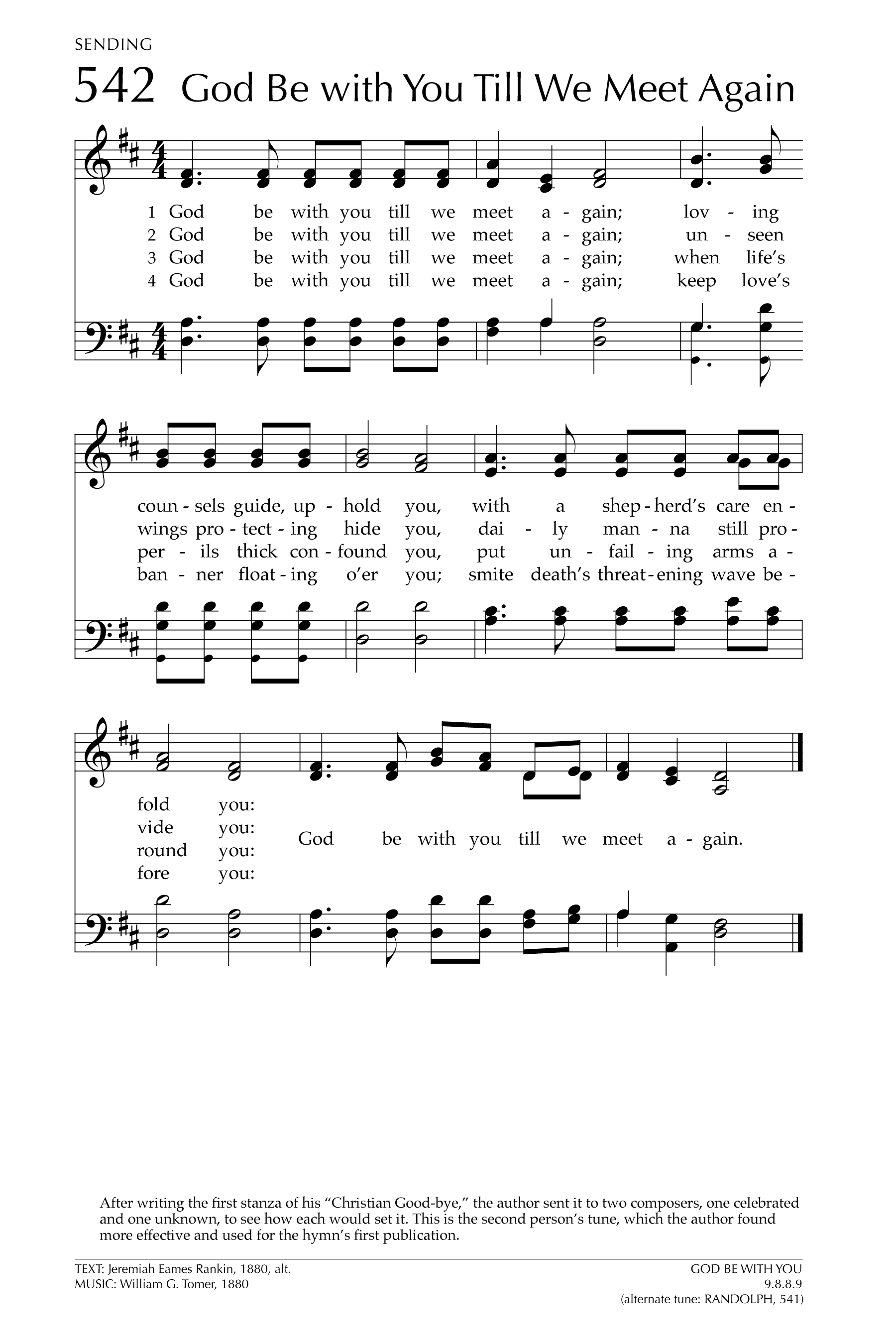 *	Charge and Benediction*	Congregational Response 700 verse 4	I’m Gonna Live So God Can Use Me	African American spiritual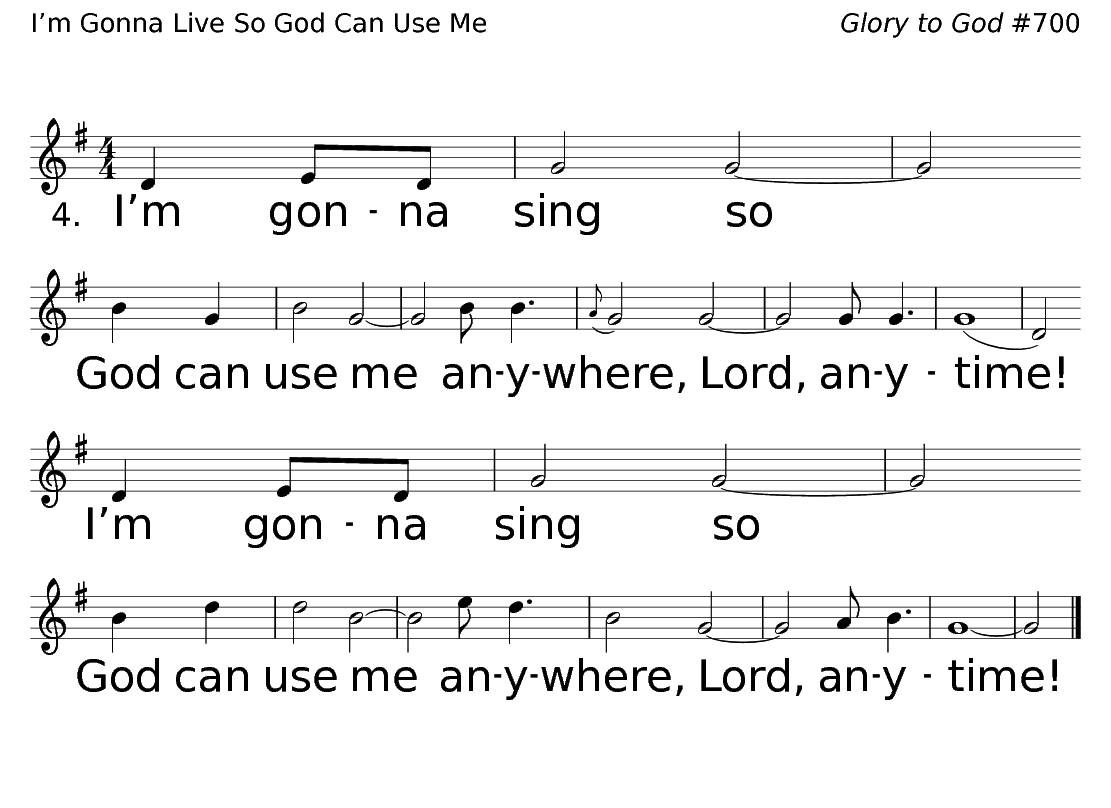 *	Postlude	Go to the World!	Ralph V. WilliamsBulletin Credits:Call to Worship, p. 183, Call for the Offering, p. 184, Connections Worship Companion, Year C. Vol 1. Prayer of Confession, Assurance of Pardon © Presbyterian Outlook, 2022. Liturgy written by Rev. Molly Spangler and provided for free distribution; edits by Rev. Holly Ulmer.Hymns and lyrics reprinted in this bulletin are the property of the respective copyright holder(s).Hymns and lyrics are reprinted with permission under CCLI license #A-2918022. All rights reserved.Permission to stream music in this service obtained from CCLI license #A-20900318. All rights reserved.All scripture readings are from the New Revised Standard Version (NRSV) Bible.Berwyn Presbyterian Church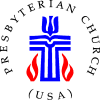 A hospitable, multicultural community of faith6301 Greenbelt RoadBerwyn Heights, MD 20740-2318Website:  www.berwynpresbyterian.netEmail:  berwyn.office@gmail.comMusic:  http://berwynmusic.comWeekly News – May 22, 2022Thank you for joining us online today. We are delighted for the opportunity to worship God with you. Please feel at home and join us again. Visitors are encouraged to drop us a line at our church website:  https://berwynpresbyterianchurch.net, or to write to the church email address:  berwyn.office@gmail.com. We would love to be in touch. LEADING WORSHIP TODAY:The Rev. Holly Ulmer, Stated Supply PastorDr. Gabriel Ruiz-Bernal, Music DirectorVictoria Uche, Worship AssociateSUPPORTING WORSHIP TODAY:Camera, Facebook and sound system operation provided by members of the Berwyn Stream Team.Members of the Choir (recorded music)Elizabeth Helm-Frazier and Lydia Kengwa - Deacons, UshersCHILDREN WILL REMAIN IN THEIR SEATS with their families during the Children’s Message.SAFETY CONCERN – CHILDREN UNATTENDED BY PARENTS ARE NOT ALLOWED IN CHOIR LOFTSEATING IN THE SANCTUARYYou are encouraged to move forward and sit in the pews closer to the front of the sanctuary to create a feeling of “community.” Please sit in the row where the camera is located and behind that row. Please continue to wear masks and practice social distancing by sitting in every other pew. Thank you!PRAYER REQUESTS will be collected during the worship service. Please fill out a prayer request card found in the pew racks so you will be ready to pass it in at the appropriate time.THE PRAYER LIST is emailed with the bulletin every Friday. The prayer list now includes the birthday list for the month. If you are not receiving the bulletin and prayer list, please email your name and email address to the church office, berwyn.office@gmail.com, so you can be added to the distribution list.LIFE LINE SCREENINGLife Line Screening returns to Berwyn Presbyterian Church on Wednesday, June 15, 2022 offering five safe, painless, non-invasive preventive health screenings that are typically not a part of a routine physical (carotid artery, heart rhythm, abdominal aortic aneurysm, peripheral arterial disease, osteoporosis risk).  Register for these potentially life-saving tests today for only $139.  There is no time like the present to take action!  Register at 1-888-653-6450, online at https://llsa.social/HSC, or text the word circle to 797979. There are three certificates good for any of the five individual screenings or $55 off the $139 package.  Contact Rex Powell rex.powell@verizon.net  Flyers are available in the narthex.TIME FOR PRAYERThe session has approved a time of prayer for the church to embrace the congregation’s needs and concerns through prayers and to pray for Ukraine. The Worship Chair and Committee and the Board of Deacons have set up a time on Sundays from 6:00 p.m. to 7:00 p.m. Members are encouraged to join by zoom or telephone by clicking on this link:  https://us02web.zoom.us/j/88374230652?pwd=b014VGZidlFMbk42Mm9uMUJ2a1JLQT09   Meeting ID: 883 7423 0652; Passcode: prayer Dial by your location:  +1 301 715 8592 US (Washington DC) Meeting ID:  883 7423 0652; Passcode:  179529Find your local number:  https://us02web.zoom.us/u/kbWwi5iWoU For more details, please feel free to contact Elder Victoria Uche, Worship Chair, 240-606-5745, uchevictoria@hotmail.com or Deacon Alain Moudji, 240-821-4090, moudialino@yahoo.fr SANCTUARY ROOF – COST FOR ROOF REPLACMENT COVERED!  No deficit or debt! Any further donations will be used for gutter and downspout cleaning and beyond that, considered as for the HVAC Fund. Thanks to all for your generous help from beginning to end of this project.     	~Property Management and Finance CommitteeCONTACT INFORMATIONRev. Holly Ulmer, Stated Supply Pastor, please email her at revhollyulmer@gmail.com     Rev. Holly is happy to meet with you either in-person or via zoom by setting up an appointment.Peggy Sisson, Clerk of Session, send an email to berwynclerkofsession@gmail.comThe Board of Deacons, send an email to deaconboard.bpc@gmail.comDr. Gabriel Ruiz-Bernal, Music Director, regarding music at Berwyn or the stream team that     operates camera, sound and Facebook, send an email to berwynmusic@gmail.comGIVING TO THE CHURCHThank you for your continued giving to support Berwyn Church! Here are the various ways we can continue to make our contributions and pledges. Choose the most convenient method!Pay by your cell phone using CashApp, and texting to $B2God or dialing 
301-768-2729 and then checking that the name Rex Powell, treasurer, appears confirming that it is going to the church account.U.S. Mail – send your check to Berwyn Presbyterian Church, 
6301 Greenbelt Road, Berwyn Heights, MD 20740Use BillPay through your bank and they will mail us the check.Drop your contribution in the locked drop box by door 1 (below the regular mailbox).Place your offering in the basket in the sanctuary if you are worshiping in-person.       PER CAPITA & INITIAL OFFERINGPer Capita for 2022 is due: The amount is still $42.67 (or round-up to $43.00). This is the amount we pay to Presbytery per member, to cover the cost of administrative support there and at higher levels. We will always pay the per capita, whether or not there are sufficient donations dedicated to that purpose. When we have to pay it by taking the money from the general offering, there is less money available for programs of the church. Please consider paying the per capita that is due for each church member in your family.Envelopes for both Per Capita and Initial Offerings are in the boxes of envelopes, or you can use one of the lines on the weekly envelope or a pew envelope, or just note the purpose on the memo line of a check. The Initial Offering is to provide for the cost of offering envelopes (issued or pew), postage for statements, and other costs of recordkeeping.BIRTHDAY CELEBRATIONS FOR MAYMay and June birthdays will be celebrated together by Church Life in June. PENTECOST OFFERING – PCUSA SPECIAL OFFERINGPentecost Sunday will be celebrated on Sunday, June 5, 2022, during the worship service and during the time of the offering we will dedicate your Pentecost Offering. The Pentecost Offering is one of five special offerings collected throughout the year dedicated to support mission programs of the church. Your offering to the Pentecost Offering helps the church encourage, develop, and support its young people, and address the needs of at-risk children.POSITION AVAILABLEBerwyn Presbyterian Church has a position open for the Church Office Administrative Assistant. This is a part-time position that is open to individuals that are not members of the church. 
The full position description is posted on our church website at the following link:  https://www.berwynpresbyterian.net/staff.html  Applicants may apply by sending a cover letter and resume to berwyn.office@gmail.com  and davreccol@sissons.org TURN IN YOUR EMPTY CARTRIDGESEach ink and toner cartridge you turn in to the church earns us $2 in certificates at Staples. Keep them out of a landfill and put them in the box in the narthex or on the table in the hall across from the chapel. Not coming on Sunday? Door 7 is open weekdays from 10:30 a.m. to 12:30 p.m. for the pantry and you can pull up to the door and go just a few feet to the collection box. We earned $200 in 2021 and nearly $3,000 since we began! Let's keep it going!PLASTIC BAGS NEEDED FOR PANTRYPlease bring bags from grocery and other stores to the pantry (room 4, just around the corner from the office).  You may hang them on the doorknob or leave them by the door.  ThanksBerwyn Presbyterian ChurchA hospitable, multicultural community of faith6301 Greenbelt RoadBerwyn Heights, MD 20740-2318Website:  www.berwynpresbyterian.netEmail:  berwyn.office@gmail.comMusic:  http://berwynmusic.com